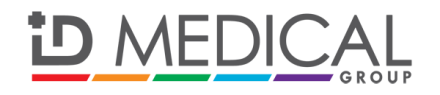 PRESS RELEASEFor immediate release: Thursday 16 MayID MEDICAL GETS PHYSICAL FOR MENTAL HEALTH AWARENESS WEEK 2013On Wednesday 15 May, ID Medical coordinated a company-wide aerobics workout to support and fundraise for the Mental Health Foundation’s (MHF) #letsgetphysical campaign. This annual national event raises awareness of mental health issues and takes place across an entire week, from 13-19 May.With today’s increasing work demands and processes, it can be difficult to get away from desk stations, which is why ID Medical is always keen to encourage employees to re-energise, hydrate and keep active. Through promoting wellbeing in the workplace, ID Medical can continue to deliver its premier level service to clients and candidates daily. The Mental Health Division at ID Medical supplies over 75% of NHS Mental Health Trusts in the UK and is proud to play a part in the Mental Health Week ‘let’s get physical’ event. ID Medical continues to fundraise for the full campaign week and all proceeds will go to the MHF to support their life-changing work. ENDSJoin the conversation@MHF_tweets#MHW2013#MHAW#letsgetphysicalhttp://www.mentalhealth.org.uk/About ID MedicalAward-winning, multi-discipline healthcare recruiter ID Medical was formed in 2002 and is a superior quality supplier of locum doctors, nurses, allied health professionals and clerical staff to over 90% of NHS hospitals and private medical sector organisations.From its headquarters in Milton Keynes as well as its central London office, ID Medical provides practical, cost-effective and innovative workforce solutions, supplying more than 3 million hours to the NHS per annum. Crown Commercial Service (CCS), HealthTrust Europe (HTE) and London Procurement Partnership (LPP) framework approved, ID Medical supplies medical staff into over 38,000 available shifts per month in hospitals nationwide.Within each of its professional divisions, the workforce solutions provider has dedicated client and candidate teams covering the multitude of medical specialties and roles to ensure every valued customer receives its premier level service, ultimately ensuring patients are always put first. Further to this, ID Medical School was launched in 2014 to offer candidates Continuing Professional Development accredited courses and workshops to enhance their medical careers.Since its foundation, the company has earned itself industry-wide accreditation and success with an amounting collection of accolades. These include the Recruiter FAST 50, Real Business Hot 100, Recruitment International Top 250 and The Sunday Times Virgin Fast Track 100. Most notably, through an abiding focus on employee satisfaction, ID Medical was crowned Recruitment International’s ‘Best Recruitment Company to Work for 2013’ and made its debut in The Sunday Times Best Companies to Work for 2014 at list position 33.   ID Medical is delighted that for the second year running it features in The Sunday Times Best Companies to Work for 2015.For more information please visit our website at www.id-medical.com, view our Facebook page or follow us on Twitter @IDMedical.You can also contact ID Medical’s head of marketing Caryn Cooper direct on:Caryn Cooperhead of marketing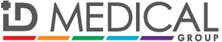 ID MEDICAL - ID House - 1 Mill Square - Wolverton Mill South - Milton Keynes - MK12 5ZD
t: +44 (0) 1908 555 498   f: +44 (0)1908 552 825w: id-medical.com       e: caryn.cooper@id-medical.com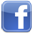 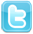 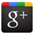 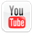 